ПРАВИТЕЛЬСТВО САНКТ-ПЕТЕРБУРГАКОМИТЕТ ПО ОБРАЗОВАНИЮРАСПОРЯЖЕНИЕот 14 ноября 2022 г. N 2226-рОБ УТВЕРЖДЕНИИ ПОЛОЖЕНИЯ ОБ ОБЩЕСТВЕННОМ СОВЕТЕ ПРИ КОМИТЕТЕПО ОБРАЗОВАНИЮ ПО ПРОВЕДЕНИЮ НЕЗАВИСИМОЙ ОЦЕНКИ КАЧЕСТВАУСЛОВИЙ ОСУЩЕСТВЛЕНИЯ ОБРАЗОВАТЕЛЬНОЙ ДЕЯТЕЛЬНОСТИГОСУДАРСТВЕННЫМИ ОБРАЗОВАТЕЛЬНЫМИ ОРГАНИЗАЦИЯМИВ соответствии с частью 2.1 статьи 95.2 Федерального закона от 29.12.2012 N 273-ФЗ "Об образовании в Российской Федерации":1. Утвердить Положение об Общественном совете при Комитете по образованию по проведению независимой оценки качества условий осуществления образовательной деятельности государственными образовательными организациями (далее - Общественный совет) согласно приложению.2. Организационно-техническое обеспечение деятельности Общественного совета возложить на Отдел развития образования Комитета по образованию.3. Признать утратившим силу распоряжение Комитета по образованию от 11.05.2018 N 1475-р "Об Общественном совете при Комитете по образованию по проведению независимой оценки качества условий осуществления образовательной деятельности образовательными организациями".4. Контроль за исполнением настоящего распоряжения возложить на заместителя председателя Комитета Пучкова М.Ю.Председатель КомитетаН.Г.ПутиловскаяПРИЛОЖЕНИЕк распоряжениюКомитета по образованиюот 14.11.2022 N 2226-рПОЛОЖЕНИЕОБ ОБЩЕСТВЕННОМ СОВЕТЕ ПРИ КОМИТЕТЕ ПО ОБРАЗОВАНИЮПО ПРОВЕДЕНИЮ НЕЗАВИСИМОЙ ОЦЕНКИ КАЧЕСТВА УСЛОВИЙОСУЩЕСТВЛЕНИЯ ОБРАЗОВАТЕЛЬНОЙ ДЕЯТЕЛЬНОСТИГОСУДАРСТВЕННЫМИ ОБРАЗОВАТЕЛЬНЫМИ ОРГАНИЗАЦИЯМИ1. Общественный совет при Комитете по образованию по проведению независимой оценки качества условий осуществления образовательной деятельности государственными образовательными организациями (далее - Общественный совет) является постоянно действующим совещательным органом, созданным при Комитете по образованию в целях проведения независимой оценки качества условий осуществления образовательной деятельности государственными образовательными организациями по программам дошкольного образования, начального общего образования, основного общего образования, среднего общего образования, среднего профессионального образования, профессионального обучения, дополнительным общеобразовательным программам и дополнительным профессиональным программам, на территории Санкт-Петербурга, за исключением государственных образовательных организаций, находящихся в ведении Комитета по науке и высшей школе и Комитета по здравоохранению (далее - образовательные организации).2. Общественный совет в своей деятельности руководствуется Конституцией Российской Федерации, федеральными конституционными законами, федеральными законами, указами и распоряжениями Президента Российской Федерации, постановлениями и распоряжениями Правительства Российской Федерации, нормативными правовыми актами Министерства просвещения Российской Федерации, Правительства Санкт-Петербурга, Комитета по образованию и настоящим Положением.3. Общественный совет:определяет перечень образовательных организаций, в отношении которых проводится независимая оценка;принимает участие в рассмотрении проектов документации о закупках работ, услуг, а также проектов государственных контрактов, заключаемых Комитетом по образованию с организацией, которая осуществляет сбор и обобщение информации о качестве условий осуществления образовательной деятельности образовательными организациями (далее - оператор);проводит независимую оценку качества условий осуществления образовательной деятельности образовательными организациями с учетом информации, представленной оператором;представляет в Комитет по образованию результаты независимой оценки качества условий осуществления образовательной деятельности образовательными организациями, а также предложения об улучшении их деятельности.4. Общественный совет для реализации возложенных на него функций вправе:привлекать к своей работе представителей Общественной палаты Санкт-Петербурга (далее - Общественная палата), общественных объединений, осуществляющих деятельность в сфере образования, для обсуждения и формирования результатов независимой оценки качества условий осуществления образовательной деятельности образовательными организациями;направлять запроси в заинтересованные органы исполнительной власти Санкт-Петербурга, общественные, образовательные и иные организации;приглашать на заседания Общественного совета руководителей структурных подразделений Комитета по образованию, а также представителей исполнительных органов государственной власти Санкт-Петербурга, общественных, образовательных и иных организаций;взаимодействовать с Комитетом по образованию по вопросам проведения независимой оценки условий осуществления образовательной деятельности образовательными организациями Санкт-Петербурга.5. Общественный совет формируется Общественной палатой по обращению Комитета по образованию не позднее чем в месячный срок со дня получения указанного обращения из числа представителей общественных организаций, созданных в целях защиты прав и законных интересов обучающихся и(или) родителей (законных представителей) несовершеннолетних обучающихся, общественных объединений инвалидов. В состав Общественного совета не могут входить представители органов государственной власти и органов местного самоуправления, представители общественных объединений, осуществляющих деятельность в сфере образования, руководители (их заместители) и работники организаций, осуществляющих деятельность в сфере образования.6. Численность Общественного совета составляет не менее пяти человек.7. Состав Общественного совета утверждается Общественной палатой сроком на три года. При формировании Общественного совета на новый срок осуществляется изменение не менее трети его состава. Общественная палата информирует Комитет по образованию о составе Общественного совета.8. Основной формой деятельности Общественного совета являются заседания. Заседания Общественного совета проводятся по мере необходимости, но не реже одного раза в полугодие, и считаются правомочными в случае присутствия на них не менее половины лиц, входящих в состав Общественного совета. По решению председателя Общественного совета может быть проведено внеочередное заседание Общественного совета.На первом заседании Общественного совета путем открытого голосования большинством голосов лиц, входящих в состав Общественного совета, избираются председатель Общественного совета и секретарь Общественного совета.9. Общественный совет осуществляет свою деятельность в соответствии с ежегодным планом деятельности, утверждаемым председателем Общественного совета и согласованным с Комитетом по образованию.10. Решения Общественного совета принимаются открытым голосованием. Решение считается принятым, если за него проголосовало большинство лиц, входящих в состав Общественного совета и присутствующих на заседании Общественного совета. При равенстве голосов решающим является голос председательствующего на заседании Общественного совета. В случае несогласия с принятым на заседании Общественного совета решением член Общественного совета вправе изложить в письменной форме свое мнение, которое подлежит обязательному приобщению к протоколу заседания Общественного совета.11. Решения Общественного совета могут быть приняты без созыва заседания Общественного совета путем проведения заочного голосования большинством голосов от общего числа лиц, входящих в состав Общественного совета и участвующих в заочном голосовании. На заочное голосование могут быть вынесены все вопросы, решение которых осуществляется в рамках реализации задач, возложенных на Общественный совет. Решение о проведении заочного голосования принимается председателем Общественного совета.Заочное голосование осуществляется путем заполнения членами Общественного совета опросных листов с приложением необходимых документов, направленных в их адрес по электронной почте или иным способом, не позднее чем за пять рабочих дней до даты проведения заочного голосования с указанием даты окончания приема заполненных опросных листов.Принявшими участие в заочном голосовании считаются члены Общественного совета, направившие заполненный опросный лист в адрес секретаря Общественного совета в установленный срок.12. Решения Общественного совета, принятые в том числе путем проведения заочного голосования, оформляются в виде протоколов и заключений, которые подписывает председательствующий на заседания Общественного совета.13. Решения Общественного совета носят рекомендательный характер.14. Председатель Общественного совета:организует работу Общественного совета и председательствует на его заседаниях;подписывает протоколы заседаний Общественного совета, заключения и иные документы Общественного совета;формирует при участии членов Общественного совета и утверждает по согласованию с Комитетом по образованию ежегодный план деятельности Общественного совета, утверждает повестку заседания Общественного совета, а также состав лиц, приглашаемых на заседание Общественного совета;контролирует своевременное уведомление членов Общественного совета о дате, месте и повестке предстоящего заседания Общественного совета, а также об утвержденном ежегодном плане деятельности Общественного совета;контролирует своевременное направление членам Общественного совета протоколов заседании Общественного совета и иных необходимых документов;взаимодействует с руководством Комитета по образованию по вопросам проведения независимой оценки условий осуществления образовательной деятельности образовательными организациями;принимает решение о проведении внеочередного заседания Общественного совета и(или) заочного голосования.15. Секретарь Общественного совета:уведомляет членов Общественного совета о дате, месте и повестке предстоящего заседания Общественного совета не менее чем за две недели до планируемого заседания, а также об утвержденном ежегодном плане деятельности Общественного совета;готовит и согласует с председателем Общественного совета проекты решений Общественного совета и иных документов Общественного совета;ведет делопроизводство, оформляет, согласует с председателем Общественного совета и рассылает членам Общественного совета протоколы заседаний Общественного совета и иные необходимые документы;в случае проведения заседания Общественного совета в заочной форме обеспечивает направление всем членам Общественного совета необходимых документов и сбор их мнений по результатам рассмотрения указанных документов.16. Члены Общественного совета:участвуют в деятельности Общественного совета, а также в подготовке документов для рассмотрения на заседаниях Общественного совета;знакомятся с документами, касающимися рассматриваемых вопросов, высказывают мнения по существу обсуждаемых вопросов, замечания и предложения по проектам принимаемых решений и протоколу заседания Общественного совета;вносят предложения по формированию повестки заседания Общественного совета не менее чем за неделю до планируемой даты заседания Общественного совета;предлагают кандидатуры представителей Общественной палаты, общественных объединений, осуществляющих деятельность в сфере образования, для участия в заседаниях Общественного совета, а также для обсуждения и формирования результатов независимой оценки условий осуществления образовательной деятельности образовательными организациями;вправе получать информацию о реализации решений Общественного совета, направленных Комитету по образованию.Члены Общественного совета обладают равными правами при обсуждении вопросов и голосовании.Члены Общественного совета исполняют свои обязанности на общественных началах.17. В случае если выполнение функций Общественного совета может повлечь за собой конфликт интересов, при котором личная заинтересованность (прямая или косвенная) лица, входящего в состав Общественного совета влияет или может повлиять на полноту и объективность принимаемых решений, указанное лицо обязано заявить самоотвод до начала проведения заседания.18. Информация о деятельности Общественного совета подлежит размещению в информационно-телекоммуникационной сети "Интернет" на официальном сайте Комитета по образованию.Общественный совет вправе распространять информацию о своей деятельности, в том числе через средства массовой информации.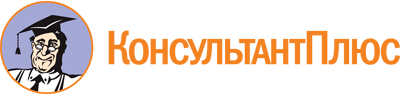 Распоряжение Комитета по образованию Правительства Санкт-Петербурга от 14.11.2022 N 2226-р
"Об утверждении Положения об Общественном совете при Комитете по образованию по проведению независимой оценки качества условий осуществления образовательной деятельности государственными образовательными организациями"Документ предоставлен КонсультантПлюс

www.consultant.ru

Дата сохранения: 10.12.2022
 